Energiebesparingsdagin uw buurt!Iedereen heeft te maken met hogere energieprijzen 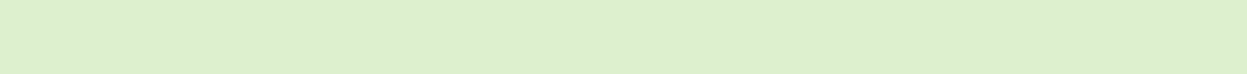 en de noodzaak om te besparen. Kom daarom langs bij deze activiteit dicht bij huis die door de Energiecoöperatie Kort Haarlem in samenwerking met de gemeente Gouda wordt georganiseerd.21 oktober van 10.00 - 15.30 uur 
Bij en op het plein van de Prinses Julianaschool (hoek van de Zoutmansstraat en de Mr. D.J. van Heusdestraat)U kunt er terecht voor vragen, informatie, er zijn deskundigen (die zelf ook in de wijk wonen), er zijn voorbeelden van materialen. Voor specifiek advies of een warmtescan kan een afspraak voor een huisbezoek worden gemaakt. 
Als u met uw woonblok iets wilt organiseren, we kunnen de trekkers met raad en daad bijstaan. Laat het horen.Er is gratis koffie en thee en verschillende activiteiten voor de kinderen, zoals een quiz (met prijzen, ook eentje voor de volwassenen!), schminken en smoothie-fietsen. Rond de middag zijn er pannenkoeken!E-mail: info@energiecooperatiekorthaarlem.nl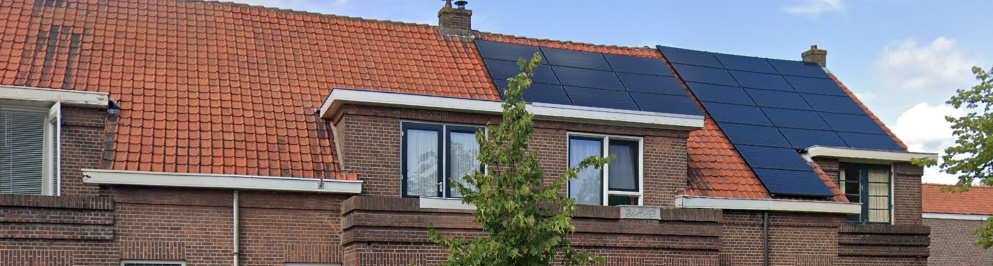 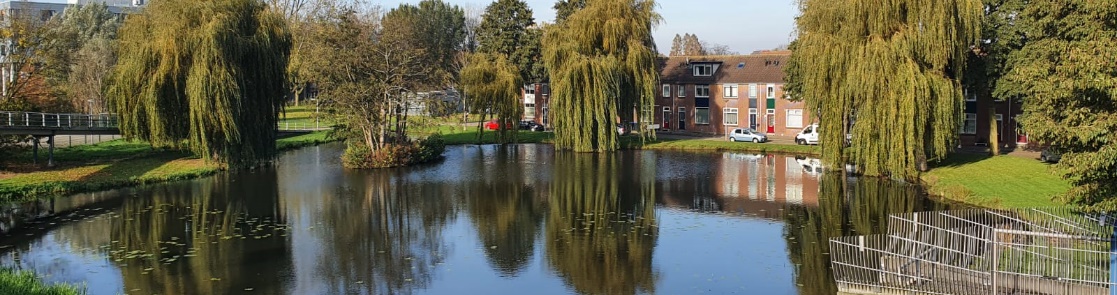 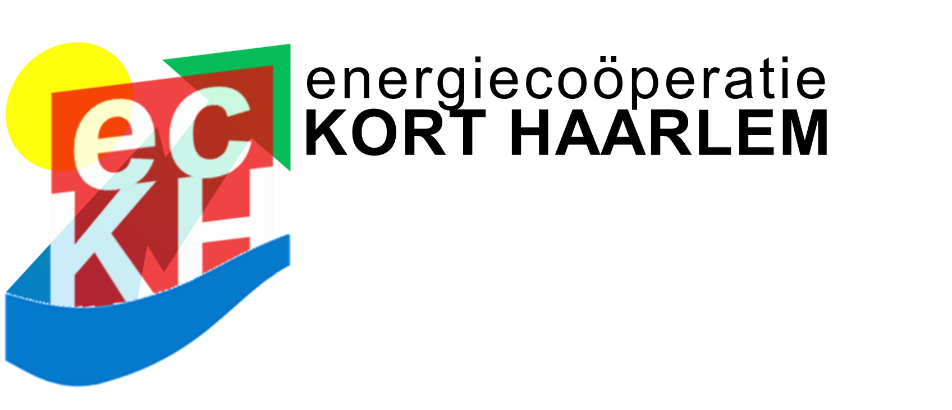 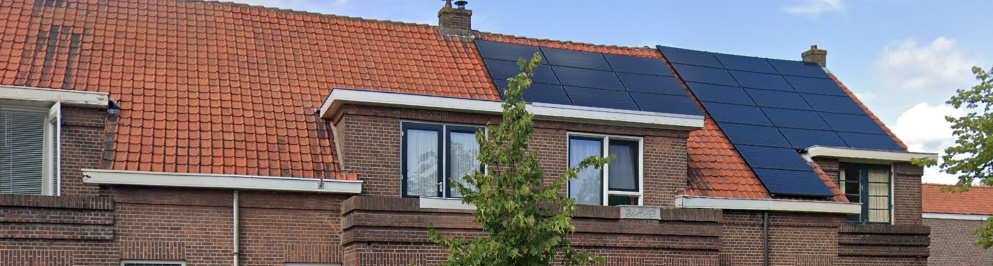 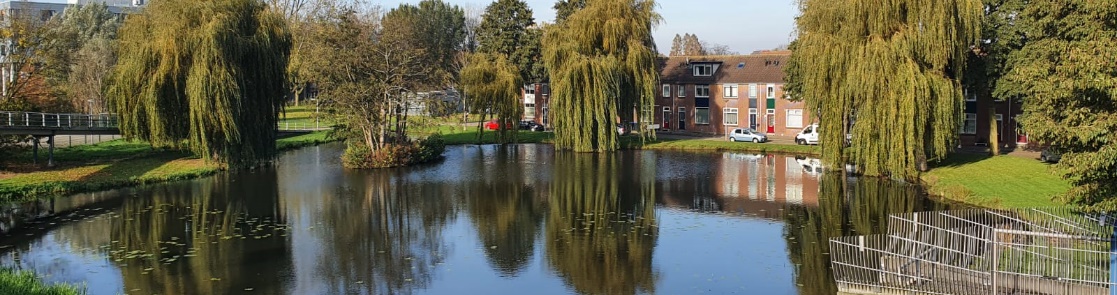 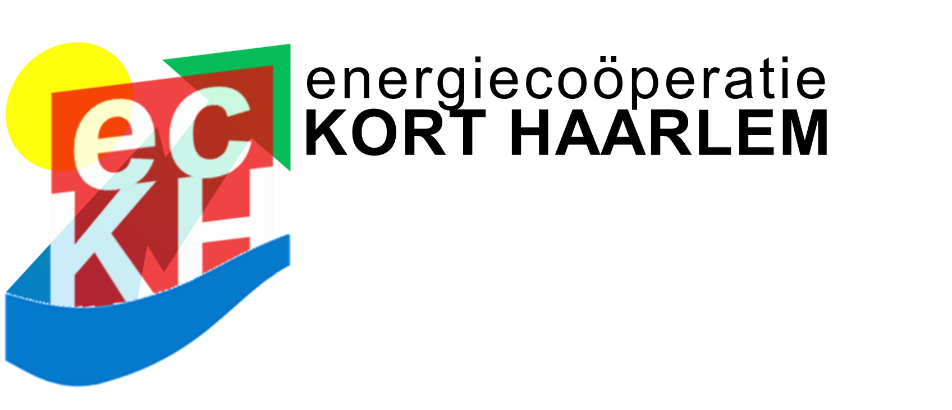 